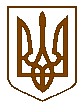 БУЧАНСЬКА     МІСЬКА      РАДАКИЇВСЬКОЇ ОБЛАСТІДВАДЦЯТЬ  ВОСЬМА  СЕСІЯ  СЬОМОГО  СКЛИКАННЯР  І   Ш   Е   Н   Н   Я«  27 »   квітня   2017 р. 				    	                             №   1279 - 28 - VIIПро внесення змін до  «Проекту детального планування житлового мікрорайону «Ювілейний» в м. Буча Київської області»              З метою необхідності впорядкування центральної частини міста, а саме території, що обмежена вулицями Миколи Мурашка, Івана Руденка, Сім’ї Забарило, виходячи з необхідності дотримання вимог при проектуванні об´єктів будівництва в частині збереження єдиного архітектурного ансамблю з існуючою забудовою та оточуючим середовищем, проектуванням об´єктів соціальної інфраструктури та врегулювання питань існуючої містобудівної ситуації, інженерних мереж та схеми транспортного сполучення міста Буча, враховуючи Генеральний план м. Буча затверджений рішенням Бучанської міської ради за  № 2124-67-УІ від 17.03.2015р. та План зонування (зонінг) м. Буча Київської області, затверджений рішенням Бучанської міської ради за № 2171-69-УІ від 30.04.2015р., керуючись  Законом України «Про основи містобудування», Законом  України «Про регулювання містобудівної діяльності» та Законом  України « Про місцеве самоврядування в Україні», міська рада   ВИРІШИЛА: Дати дозвіл на внесення змін до «Проекту детального планування житлового мікрорайону «Ювілейний» в м. Буча Київської області».Матеріали детального планування житлового мікрорайону «Ювілейний» з відповідними змінами надати на затвердження до Бучанської   міської ради.3. Контроль за виконанням  рішення  покласти  на постійну  комісію з питань містобудування та природокористування.Міський  голова                                                                                            А.П.Федорук